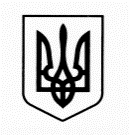 МІНІСТЕРСТВО ОСВІТИ І НАУКИ УКРАЇНИБЕРЕГІВСЬКИЙ ЗАКЛАД ЗАГАЛЬНОЇСЕРЕДНЬОЇ ОСВІТИ  І-ІІ СТУПЕНІВ МОСТИСЬКОЇ МІСЬКОЇ РАДИ ЛЬВІВСЬКОЇ ОБЛАСТІ81334, Львівська обл., Яворівський р-н., с.Берегове,тел. (234) 3-34-48, e-mail beregove1@ukr.netНАКАЗ 04.01.2021 р.                               с. Берегове                                     № 2-оПро затвердження Положенняпро внутрішню систему забезпеченняякості освіти     Відповідно до Закону України «Про освіту» (стаття 41 ч. 2), з метою постійного підвищення якості освіти та якості освітньої діяльності, використання системного підходу до здійснення моніторингу на всіх етапах освітнього процесу, розроблення структури внутрішньої системи забезпечення якості освіти, на підставі рішення педагогічної ради (протокол № 1 від 04.01.2021 року)НАКАЗУЮ:1. Затвердити та ввести в дію «Положення про внутрішню систему забезпечення якості освіти  Берегівського ЗЗСО І-ІІступенів». 2. Призначити Скабару О.В., заступника директора з навчально-виховної роботи,  координатором  запровадження системи забезпечення якості освітньої діяльності та якості освіти.3. Створити  методичну раду школи у складі: Куцериб В.В.,  Скабара О.В., Карплюк С.Я., Піх О.Я., Клек Н.І., Біганська Н.Є.,                                                                                                                                                                                                                                                                                                                                                                                   які вивчатимуть та оцінюватимуть системи за кожним із напрямів.4. Забезпечити публічний доступ до тексту Положення через офіційний сайт закладу.5. Контроль за виконанням наказу залишаю за собою.                         Директор                                В.Куцериб